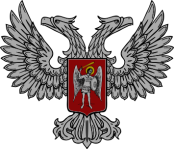 АДМИНИСТРАЦИЯ ГОРОДА ГОРЛОВКАРАСПОРЯЖЕНИЕ   главы администрации18  января  2022 г.	                                        	№  23-рг. Горловка   Об установлении стоимости питания воспитанников в муниципальных бюджетных дошкольных образовательных учреждениях города Горловки  на I квартал 2022 годаВ соответствии с пунктом 4 статьи 7, статьёй 34  Закона Донецкой Народной Республики «Об образовании»,  во исполнение   совместного Приказа Министерства образования и науки Донецкой Народной Республики и Министерства здравоохранения Донецкой Народной Республики от              07 декабря 2017 года № 1335/2203 «Об утверждении Порядка организации питания детей в организациях, осуществляющих образовательную деятельность, оздоровление и отдых в Донецкой Народной Республике», на основании доведённых лимитов бюджетных обязательств на I квартал 2022 года, с учётом письма Министерства финансов Донецкой Народной Республики от 01.01.2022 года № 17-06/198 «О предоставлении информации»,  в целях обеспечения воспитанников муниципальных бюджетных дошкольных образовательных учреждений города Горловки рациональным и сбалансированным питанием и,   руководствуясь пунктом 3.6. раздела 3, пунктами 4.1. раздела 4 Положения об администрации города Горловка, утвержденного распоряжением  главы  администрации города Горловка   от    13 февраля  2015 г.   № 1-р (с изменениями от 24 марта 2020 г. № 291-р)1. Установить в I квартале 2022 года в муниципальных бюджетных дошкольных образовательных учреждениях города Горловки среднюю стоимость трехразового питания на одного ребенка в день за счет средств бюджета 82,00 российских рубля, в том числе:1.1. для воспитанников групп раннего возраста – до 65,00 российских рублей.1.2. для воспитанников дошкольных групп – до 85,00 российских рублей. 		2. Установить в I квартале 2022 года в муниципальных бюджетных дошкольных образовательных учреждениях города Горловки среднюю стоимость четырехразового  питания на одного ребенка в день за счет средств бюджета 121,00 российский рубль.	 3. Установить в I квартале 2022 года  трехразовое питание на одного воспитанника в день в дошкольных группах муниципальных общеобразовательных учреждений города Горловки «Школа № 40 с предоставлением дошкольного образования», «Школа № 31 «Созвездие» с инклюзивным обучением, с предоставлением дошкольного образования в группах компенсирующего типа», «Школа-интернат с предоставлением дошкольного образования» - до 82,00 российских рублей.		4. Управлению образования администрации города Горловка (Полубан) довести до сведения руководителей муниципальных бюджетных дошкольных образовательных учреждений города настоящее Распоряжение. 	5. Настоящее Распоряжение подлежит опубликованию на официальном сайте города Горловка.6. Координацию работы по выполнению настоящего Распоряжения возложить на Управление образования администрации города Горловка (Полубан), контроль - на заместителя главы администрации города Горловка Ивахненко А.А.	7. Настоящее Распоряжение вступает в силу со дня подписания                  и распространяет своё действие на правоотношения, возникшие с 10 января 2022 года.Первый заместитель главы администрации  города Горловка                                                                	П.В. Калиниченко